1η ΠΡΟΣΚΛΗΣΗ ΣΥΓΚΛΗΣΗΣΕΠΙΤΡΟΠΗΣ ΠΟΙΟΤΗΤΑΣ ΖΩΗΣΚαλείστε να προσέλθετε σε κατεπείγουσα δια περιφοράς συνεδρίαση της Επιτροπής Ποιότητας Ζωής, , σύμφωνα με τις εγκυκλίους 18318/1303-2020, 40/20930/31-03-2020, 33282/29-05-2020 και 426/77233/13-11-2020 του Υπ.Εσωτερικών (κανονιστικό πλαίσιο αντιμετώπισης του Κορωναϊού Covid 19 αναφορικά με την οργάνωση και λειτουργία των Δήμων),   που θα διεξαχθεί στο Δημαρχειακό Μέγαρο την 13η του μηνός Ιανουαρίου έτους 2021, ημέρα Τετάρτη και ώρα 10:00 για την συζήτηση και λήψη αποφάσεων στα παρακάτω θέματα της ημερήσιας διάταξης, σύμφωνα με τις σχετικές διατάξεις του άρθρου 75 του Ν.3852/2010 (ΦΕΚ Α' 87)όπως αντικαταστάθηκε με το άρθρο 77 του Ν.4555/2018 (ΦΕΚ 133/19-07-2018 τεύχος Α’) :1.Γνωμοδότηση για την εργοταξιακή σήμανση στα πλαίσια του έργου «2014ΕΠ51700019 ΣΥΝΤΗΡΗΣΗ, ΑΠΟΚΑΤΑΣΤΑΣΗ, ΒΕΛΤΙΩΣΗ, ΗΛΕΚΤΡΟΦΩΤΙΣΜΟΣ ΚΑΙ ΠΡΟΜΗΘΕΙΑ ΓΙΑ ΤΗ ΣΗΜΑΝΣΗ, ΣΤΗΘΑΙΑ ΑΣΦΑΛΕΙΑΣ ΤΟΥ ΕΘΝΙΚΟΥ ΚΑΙ ΕΠΑΡΧΙΑΚΟΥ ΟΔΙΚΟΥ ΔΙΚΤΥΟΥ ΚΑΙ ΑΠΟΠΛΗΡΩΜΗ-ΟΛΟΚΛΗΡΩΣΗ ΕΡΓΩΝ ΠΕ ΤΡΙΚΑΛΩΝ” υποέργο 101: “ΚΑΤΑΣΚΕΥΗ ΑΝΩΔΟΜΗΣ ΝΕΑΣ ΓΕΦΥΡΑΣ ΔΙΑΛΕΚΤΟΥ ΣΤΟΝ ΠΗΝΕΙΟ ΠΟΤΑΜΟ ΜΕΤΑ ΤΩΝ ΠΡΟΣΒΑΣΕΩΝ ΚΑΙ ΤΩΝ ΑΠΑΙΤΟΥΜΕΝΩΝ ΚΑΘΑΙΡΕΣΕΩΝ ΓΙΑ ΤΗ ΔΙΑΜΟΡΦΩΣΗ ΤΗΣ ΚΟΙΤΗΣ” της Περιφερειακής Ενότητας ΤρικκαίωνΠίνακας Αποδεκτών	ΚΟΙΝΟΠΟΙΗΣΗ	ΤΑΚΤΙΚΑ ΜΕΛΗ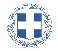 ΕΛΛΗΝΙΚΗ ΔΗΜΟΚΡΑΤΙΑ
ΝΟΜΟΣ ΤΡΙΚΑΛΩΝΔΗΜΟΣ ΤΡΙΚΚΑΙΩΝΓραμματεία Επιτροπής Ποιότητας ΖωήςΤρίκαλα,13 Ιανουαρίου 2021
Αριθ. Πρωτ. : 833ΠΡΟΣ :  Τα μέλη της Επιτροπής Ποιότητας Ζωής (Πίνακας Αποδεκτών)(σε περίπτωση κωλύματος παρακαλείσθε να ενημερώσετε τον αναπληρωτή σας).Η Πρόεδρος της Επιτροπής Ποιότητας ΖωήςΒΑΣΙΛΙΚΗ-ΕΛΕΝΗ ΜΗΤΣΙΑΔΗΑΝΤΙΔΗΜΑΡΧΟΣΜητσιάδη Βασιλική-ΕλένηΒαβύλης ΣτέφανοςΨύχος ΚωνσταντίνοςΝτιντής ΠαναγιώτηςΚαταβούτας Γεώργιος-ΚωνσταντίνοςΚωτούλας ΙωάννηςΛάππας ΜιχαήλΠαζαΐτης ΔημήτριοςΚελεπούρης ΓεώργιοςΔήμαρχος & μέλη Εκτελεστικής ΕπιτροπήςΓενικός Γραμματέας κ. Θωμά ΠαπασίκαΜπουκοβάλας Στέφανος  Πρόεδρο της Δημ. Κοιν. Τρικκαίων